Happy Garren Productions 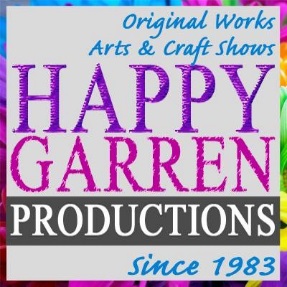 Arts & Craft ShowsSpring 2019Name:	 Phone: 	Address:	 City: 	 Zip: 		Email Address: 	If you are sharing a booth, please provide their name and address. NO sharing of double booths.Name: 	 Phone: 	Address: 	 City: 	 Zip: 		Email Address: 	List what you will be exhibiting in the show: 	JOIN US FOR THE ANNUAL ARTS AND CRAFT SHOWSSaturday & Sunday - 10:00 AM to 5:00 PM	March 16 & 17	Hello Spring | Lake Jackson	March 23 & 24	Spring Time | League City	April 6 & 7	Springfest | Spring/Woodlands	April 27 & 28	Spring Fling |Pearland	May 4 & 5	Spring Fever | Friendswood 	May 11 & 12	Celebrate Mom | Lake JacksonI/We wish to participate in the show. I/We understand and will abide by the rules listed. I/We understand that none of the following will be held responsible for loss, personal injury or damage to my merchandise incurred during this show - Mickey and/or Cathy Ethridge; Happy Garren Productions; Silk Road Properties; Brazos Mall, Street Mac LLC; Galveston Captains Corner Assoc. LLC, SCLAY Mgt., Inc.; Stream Realty; Silvestri Investments/Highland Square Ltd.; A-S120FM1097-I45LP; Woodwinds Merchants Associates, Westco Prop. Mgt. Co.Confirmation will be emailedRULES APPLY TO ALL SHOWSBOOTH FEES: All parking lot shows – Standard Booth (10' x 18') - $100 if received no later than one week before the show. After one-week fee is $135. Double Booth (20' x 18') - $150 if received no later than one week before the show. After one-week fee is $185. Booths will be limited by type of craft and no space will be reserved until payment and signed application are returned. THERE WILL BE NO REFUNDS OR RAIN DATES. Returned check fee $35.BOOTH FEES FOR December Lake Jackson Show: Standard Booth (10' x 18') - $150 if received no later than one week before the show. Double Booth (20' x 18') - $225 if received no later than one week before the show. SET UP: Begins Friday evening 7:00 PM or Saturday at 7:00 AM. All exhibitors must be set-up by 10:00 AM and must remain set up until the show closes and all customers have left the area. All cars must be moved to designated parking areas by 9:30 AM. PARTICIPATION RULESAll items must be handcrafted or hand painted by the exhibitor. Do not bring any resale items.No commercially produced jewelry or clothing allowed; all others must be approved and must be altered by at least 80% by the exhibitor.No manufactured, imported or commercially made items. I reserve the right to bar items in bad taste or that do not meet the rules.Exhibitor is responsible to collect and report own sales tax.Exhibitor must contain trash & leave booth area clean at the end of both days. NO ALCOHOL BEVERAGE may be consumed during show. SMOKING IS NOT ALLOWED IN THE BOOTHS. PLEASE USE designated smoking areas.Exhibitor must provide own display equipment. Tables must be draped on all sides.Exhibitor must secure booth display against wind. You must have at least 30 lbs of weight on each tent leg. You are responsible for any damage caused by your display to other exhibitors’ merchandise or to customers. Damaged merchandise must be paid back at retail sticker price.DO NOT have a percent off sale or go down on prices. When you do this our customers expect all exhibitors to go down and this portrays a flea market atmosphere. The stores I lease from do not want a flea market on their property and they can cancel my lease if they find out this is occurring.Saturday & Sunday - 10:00 AM to 5:00 PMMarch 16 & 17	Hello Spring | Lake Jackson	Brazos Mall Parking Lot | 100 Highway 332 West | 77566March 23 & 24	Spring Time | League City	Palais Royal Parking Lot | 215 FM 518 (Main Street) | 77573April 6 & 7	Springfest | Spring/Woodlands	Big Lots Parking Lot | 365 Sawdust Road | 77380April 27 & 28	Spring Fling | Pearland	Love Urban Coyote Boutique Parking Lot | 2540 E. Broadway (FM 518) | 77581May 4 & 5	Spring Fever | Friendswood	TCBY Shopping Center Parking Lot | 104 S. Friendswood Drive | 77546May 11 & 12	Celebrate Mom | Lake Jackson	Brazos Mall Parking Lot | 100 Highway 332 West | 77566